Печенкина Наталья Николаевна, МКОУ школа-интернат №1 г. Кирова, г. КировПредмет: математикаМатематика. 5 класс. Г.К. Муравин, О.В. Муравина5 классТема:  Умножение десятичный дробей на натуральное числоТип урока: урок получения новых знаний и умений.Урок игра-путешествие.Цель урока: изучить правило умножения десятичных дробей на натуральные числа, первичное закрепление правила.Задачи урока: Образовательные: повторение правил действий над десятичными дробями (сложение, вычитание), вывод правила умножения десятичных дробей на натуральное число, начать формировать умения и навык умножения десятичных дробей на натуральные числа.Развивающие: коррекция логического и творческого мышления на основе развивающих упражнений; коррекция внимания и памяти в процессе выполнения коррекционных упражнений, продолжить развивать способности к самоконтролю учащихся, кругозор, коммуникативные способности.Воспитательные: продолжить воспитание ответственного отношения к делу, организованности, аккуратности, интереса к предмету; воспитывать культуру математической речи и записей.Использованные источники:Математика. 5 класс.  Г.К. Муравин, О.В. МуравинаМатематика 5, Н.Я. Виленкин, В.И Жохов, А.С. Чесноков, С.И. ШварцбурдМатематика. 5-11 классы. Электронное пособие.Ход урокаОрганизационный момент включает в себя приветствие учащихся класса, проверку отсутствующих.Актуализация знаний: работа в парах по карточкам с проверкой ответов по таблице соответствия.Мы с вами пятый год плаваем по бескрайнему морю Математики в поисках истины и знаний. Сегодня мы отправимся в далекое путешествие за  сокровищами. Как вы думаете, какие сокровища вы можете найти на уроке математики?- Правильно, самыми ценными сокровищами, добытыми на уроке являются знания. Если вы будете внимательны, то без труда овладеете кладом! А ещё сегодня  на уроке мы побываем на  охоте - «Охоте за пятерками». Но для этого нам необходимо взять с собой оружие - знания и умения, внимательность и смекалку. Напоминаю вам, что вы уже знакомы с натуральными числами, то есть числами, которые используют для счета предметов и дробными числами, среди которых выделяют десятичные дроби. При этом вы умеете выполнять арифметические действия над теми и другими числами. Давайте вспомним, как удобно складывать и вычитать десятичные дроби? - Правильно, столбиком. Не забывайте, что при сложении столбиком целую часть записывают под целой, а дробную под дробной, при этом запятая оказывается под запятой. Итак, начнем нашу охоту с небольшой самостоятельной работы (3 минуты):Выпишите ответы в порядке возрастания, то есть от самого маленького числа к самому большому и составьте слово с помощью таблицы соответствия. Вы получили фамилию известного математика Джона Непера, который в 17 веке ввел в обозначение десятичных дробей запятую. До этого времени целую и дробную части разделяли более сложным знаком – (0). Например:  5(0)6 или 78(0)65Мотивация: Итак, складывать и вычитать десятичные дроби вы умеете хорошо, а какие действия вы ещё не умеете выполнять с десятичными дробями?- Конечно же, умножать: умножать на натуральные числа и друг на друга, но обо всем по порядку! Сегодня я постараюсь показать вам как важно уметь умножать десятичные дроби на натуральные числа и делать это правильно. А вы постарайтесь понять, запомнить  и научиться применять правило умножения десятичных дробей. - Итак, к какой цели мы помчимся с вами по волнам сегодняшнего урока?(дети отвечают: наша цель научиться выполнять умножение десятичных дробей на натуральные числа)Пусть это будет целью вашего сегодняшнего путешествия.Поднять носы и паруса, наше путешествие считаю открытым!Новый материал:  итак, запишите в тетради число, «Классная работа» и тему нашего урока: «Умножение десятичных дробей на натуральные числа».И вот мы уже подплыли к острову Блестящих  вычислений.Пожалуйста, вычислите ответ к задачам:Задача 1: Масса каждого из трех сундуков равна 23 кг. Сколько весят все три сундука?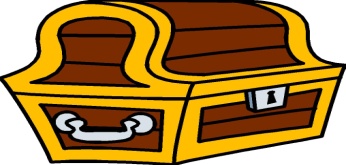 23+23+23=23·3=69 (кг) – весят три сундукаЗадача 2: Масса каждого из трех ларцов равна 2,3 кг. Сколько весят все три ларца?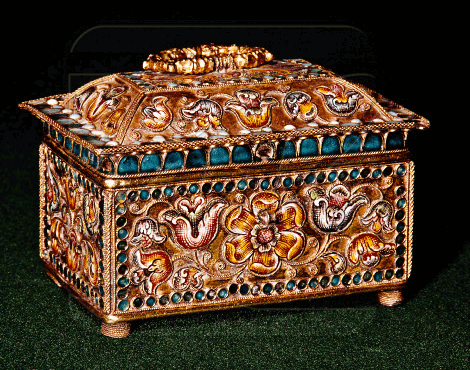 2,3+2,3+2,3=6,9 (кг) Давайте запишем в тетради:-Заметим, что ответы к обеим решенным задачам очень похожи друг на друга, как и сами задачи. Мы отплываем от острова Вычислений, так как справились с его заданиями на отлично!И сразу же попадаем на остров Несложных вопросов, хотя будет ли сложен вопрос для такой дружной команды умных матросов с таким  отличным капитаном - помощником?Как короче записать сумму 2,3+2,3+2,3?Итак, вы опять на высоте! Абсолютно верно, эту сумму можно заменить произведением 3·2,3. Поэтому допишем во второй столбик- Молодцы команда! Но этот остров коварен, он не отпускает нас просто так, нас закручивает Трудное течение!Чем отличаются примеры? А чем отличаются ответы? Попробуйте сами рассказать, как можно было получить ответ к этой задаче и как можно было быстро вычислить его?Прекрасно, умнички! А сейчас давайте всё же узнаем четкое правило умножения десятичных дробей на натуральные числа, ведь десятичные дроби бывают разными. Откройте, пожалуйста, учебник на странице 204.Правило: чтобы умножить десятичную дробь на натуральное число надоумножить её на это число не обращая внимания на запятую, отделить в полученном произведении справа столько цифр, сколько их после запятой в исходной десятичной дроби.- Обращаю ваше внимание на схему, которая появилась на доске. Этот пример- схема будет сопровождать нас всё путешествие. А особое внимание обратите на правый край этого примера – посмотрите, он выровнен, потому что мы умножаем десятичные дроби, не обращая внимания на запятую, как обычные натуральные числа.Давайте выполним задания №1306 стр. 205, используя новое правило (решения на доске с проговариванием правила):8,9·6=53,43,75·12=450,075·24=1,810,45·42=438,9Физкультминутка динамическая игра: Внимание, внимание, мы приближаемся к острову Неисправленных ошибок. SOS, SOS. Чтобы не сесть на мель нам надо потрудиться!!! Каждый должен приложить свои усилия, торопитесь исправить ошибки! (на пол хаотично выкладываются примеры с пропущенными знаками, дети подбегают, наклоняются, поднимают пример, исправляют в нем ошибку, с помощью маркеров, и крепят к доске с помощью магнитов. Проверку проводят гости-эксперты, которые, как и дети вспомнили правило умножения десятичных дробей).А мы плавно подплываем к острову Успеха. Здесь всё зависит от вас, от вашей внимательности, от вашей сосредоточенности, от вашего желания. Я отпускаю вас в свободное плавание и желаю вам счастливого пути, но буду все время рядом, чтобы помочь и ответить на все ваши вопросы. А также прошу вас не забывать о том, как важна точность в расчетах и со мной соглашаются даже писатели детских стихов (указать на стенд со стихом). Маршрут дальнейшего плавания указан на доске.Дети приступают к самостоятельному решению в тетради:№1306 д) –м)№1309№13078№1330Домашнее задание.«Авось да как-нибудь до добра не доведут».- А как вы думаете, что означают эти слова?(Каждое действие должно быть обдуманным, просчитанным, тогда и результат будет успешным.)Пусть эти слова будут девизом при выполнении домашних заданийП. 34, стр. 204, прочитать и выучить правило умножения десятичных дробей на натуральные числа, №1330 (доделать), 1308.Творческое задание: сочинить рассказ о приключениях на острове “Десятичных дробей” или сказку, персонажами которой были бы десятичные дроби и другие числа.IV. Подведение итогов.Настало время подвести итоги нашего урока:Чему мы научились за время путешествия? Что нового мы узнали? (правило и ещё раз его проговариваем).Удалось ли справиться с целью, поставленной в начале урока?Отметьте свое настроение, полученное на уроке – путешествии на корабле с помощью одного из 3 смайликов. Вы можете подойти, приклеить смайлик и идти на следующий урок.1 вариант2 вариантОтветы:1,5+2,72,3+1,94,2-Е10,5-8,66-4,11,9- Н3+5,89,8-18,8- П22,45-13,054,7+4,79,4 - Е27,4+27,4100,67-45,8754,8 - РЗадача 1Задача 223+23+23=23·3=69 (кг)2,3+2,3+2,3=6,9 (кг)Задача 1Задача 223+23+23=23·3=69 (кг)2,3+2,3+2,3=6,9 (кг)3·2,3 =6,9  (ответ мы уже знаем)